FTC, 17 States File Antitrust Lawsuit Against AmazonThe Federal Trade Commission and 17 states have brought a lawsuit accusing Amazon of anticompetitive practices that drive up prices on other e-commerce websites. Amazon responded by saying that the FTC's stance was "wrong on the facts and the law."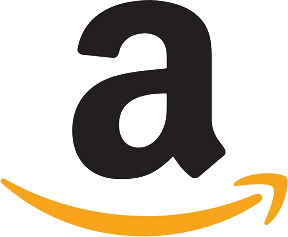 NBC News 9.26.23https://www.nbcnews.com/tech/tech-news/amazon-used-market-power-warp-prices-goods-internet-ftc-alleges-rcna117371